City Students’ Union: Policy Proposal 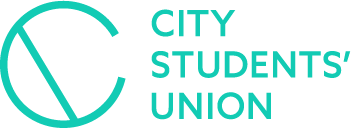 Name of Policy: Computer Lab.Proposer: Zaki Hussaini 130051994Seconder: Sheikh Hassan (Vice President Activities & Development) This Union Notes:There is a lack of commuter facilities within the university, which has a profound impact on students who want to study and results in students searching for computer facilitiesComputer facilities close at 9.00pm and aren’t available at weekendsThis Union Believes:The university should provide adequate facilities for students to study without a need to comprise when and how they study.Computer facilities worsens students experience as it is closes early at 9:00 PM and is not available during the weekends. This Union Resolves:The SU should lobby the university to provide more computer labs. The SU should lobby the university to make available the computer labs at all times, including the weekend and after 9:00 PM. ADDITIONAL SUPPORTThe following registered students of City University London support this motion going to the SU AGM/GM:*NB: Students will be validated as registered City Students prior to your proposal being debated at a GM/AGM.NameSignatureStudent Number